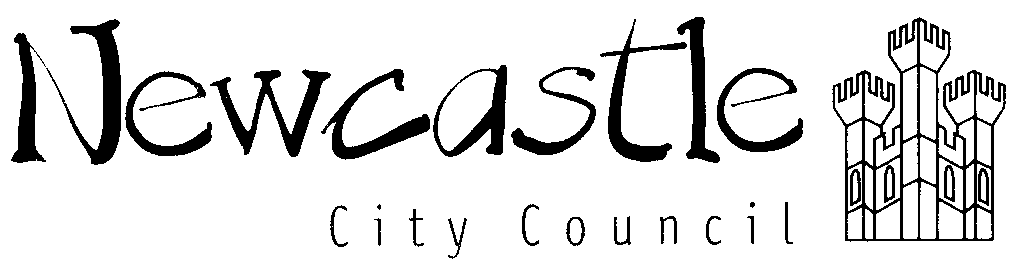 SAFE RECRUITMENT STATEMENT AND SAFE RECRUITMENT FORMIt is essential that you:read and retain this safe recruitment statement; and complete and return the attached safe recruitment form to the recruiting school with your application form.The recruitment administration and vetting checking procedures are undertaken on behalf of the employing school by Newcastle City Council (Employee Services). You are therefore required to give your consent for relevant information to be shared and held by Newcastle City Council as part of the appointment process. We use an external online record check provider; the result is sent direct to Employee Services as an e-result.  You are therefore giving consent for us to receive this e-result, and that this information will be shared with other relevant parties involved in the recruitment process.Privacy Policy- Enhanced checks declarationBefore you submit your safe recruitment form to us you should be aware of the DBS Privacy Policy, this explains how your personal data will be used by the DBS and outlines your rights under the General Data Protection Regulation (GDPR). To view this policy please visit https://www.gov.uk/government/publications/standard-and-enhanced-dbs-check-privacy-policyThe School and Newcastle City Council are committed to safeguarding and promoting the welfare of children and young people and expect all staff and volunteers to share this commitment.The post you are applying for is exempt from the Rehabilitation of Offenders Act 1974.   To be considered for this employment, you must disclose details of any convictions or cautions  .  The amendments to the Exceptions Order 1975 (2013 and 2020) provide that certain spent convictions and cautions are 'protected' and are not subject to disclosure to employers and cannot be considered.  Guidance and criteria on the filtering of these cautions and convictions can be found on the Disclosure and Barring Service (DBS) website. We therefore ask you to complete this form as fully as possible and return it with your application.  The only people who will see the information you give us will be those directly involved in the recruitment process.  All information will be handled in accordance with our Code of Practice on the Disclosure of Criminal Convictions.  At interview, or in a separate discussion, we will ensure that an open and measured discussion takes place about any offences or other matter(s) that may be relevant to the position and the appointment process.  If you are successful at interview, we will require you to make an application to the DBS to obtain an Enhanced Certificate of Disclosure and barred list check.  If you are currently employed by Newcastle City Council or a Newcastle Voluntary Aided or Foundation Trust School and have obtained an Enhanced Disclosure via Newcastle City Council within the last 3 years, it may not be necessary to apply for another Disclosure.  If you are subscribed to the DBS online update service, then your DBS certificate may be ‘portable’ between employers and organisations provided it is at the right level and for the right workforce and you provide your consent for it to be used.To speed up the appointment process, please inform us if you have registered with the DBS online update service.  If you are registered, we need your permission to use the online update service for the purposes of obtaining an up to date DBS certificate check should you receive a conditional offer of appointment.  We also ask for your permission that a recheck can be made during your relevant employment if required by any legal, safeguarding or regulatory body.  If you have worked or have been a resident outside of the UK within the last 5 years, you must provide a certificate of good conduct or a copy of your criminal record for the period of time which you were abroad.  Your appointment is subject to this check and it is important that you keep Employee Services informed of the progress you make in obtaining this document.To obtain either a certificate of good conduct or a copy of your criminal record, you must contact the UK based embassy of the country in which you worked or lived.  You can find out more information on how to get an overseas check on the website www.homeoffice.gov.uk/DBSHaving a criminal record will not necessarily prevent you from working with us.  This will depend on the nature of the position and the circumstances and background of your offence(s).  The DBS has a code of practice, which we fully comply with.  If you want a copy of the code, please contact the Employee Services team on 0191 211 6675.We ensure that anyone making appointment decisions has the necessary information, guidance and support to identify and assess the relevance and circumstances of any offences disclosed.  If you are invited for interview, we shall assess:Issues in relation to safeguarding and promoting the welfare of children and young people including: your motivation to work with children and young people;your ability to form and maintain appropriate relationships and personal boundaries with children and young people; your emotional resilience in working with challenging behaviours; andyour attitude to the use of authority and maintaining discipline.If you are offered the post, we shall ask for evidence of:your identity; andyour qualifications (including any relevant professional registration).We shall also check:that you are medically fit to undertake the role.References:We shall also take up detailed references from your current and previous employers.  If you are currently working with children, on either a paid or voluntary basis, your current or previous employer will be asked about disciplinary offences relating to children, including those where the penalty has expired.  We will also ask if you have been the subject of any child protection concerns and if so, the outcome of any enquiry or disciplinary procedure.False InformationPlease note that providing false information is an offence and could result in your application being rejected or your dismissal from employment if you are appointed.  The matter may also be referred to the police. SAFE RECRUITMENT FORMPlease read the attached Safe Recruitment Statement before completing this form then complete in block capitals.  You may continue on a separate sheet if you wish.Privacy Policy- Enhanced checks declarationBefore we can proceed with your application, we need you to confirm the following:I have read the Enhanced Check Privacy Policy for applicants and I understand how DBS will process my personal data and the options available to me for submitting an application: Signature: ………………………………………..…...   Date: ……………………………Consent to obtain enhanced check electronic result I consent to the DBS providing an electronic result directly to the registered body that has submitted my application. I understand that an electronic result contains a message that indicates either the certificate is blank or to await certificate which will indicate that my certificate contains information. In some cases, the registered body may provide this information directly to my employer/potential employer prior to me receiving my certificate. I give permission for the relevant body to hold my DBS certificate number, date of issue and type and level of check, on a secure database.Signature: ……………………………………………….  Date: …………………………..I certify that to the best of my knowledge the information I have given on this form is correct. I agree to obtain and provide an Enhanced Certificate of Disclosure from the Disclosure and Barring Service, if I am offered the post.Signature: ………………………………………………   Date: ………………..………..Full name and address:Date of birth:Any previous names / surnames:School applying to:Post applying for and the reference number:YesNoIf yes, please state the nature of the offence(s) and the date(s) in the space given (you may continue on a separate sheet if necessary)Is your name currently on Barred List (list of people legally barred or restricted from working with children)?YesNoAre you subject to sanctions imposed by a regulatory body (for example the DFE)?YesNoIf yes, please state the nature of the sanctions imposed (you may continue on a separate sheet if necessary)Have you lived or worked overseas in the previous five years? YesNoNoIf yes, please state countries:Have you been DBS cleared by Newcastle City Council within the last 3 years?YesNoNoIf yes, have you had a break in service in the last 3 years?YesNoNoI am registered with the DBS online update service:YesNoIf yes, I hereby give permission for this application and any subsequent relevant employment with them to check my certificate with the DBS update service.  I also give permission to hold my DBS certificate number, date of issue and type and level of check, on a secure database as part of the employment check process:YesNoI confirm that I have read the Safe Recruitment Statement that accompanies this form:YesNo